EVALVACIJA IN ANALIZA DELA NA DOMU_ 6. TEDEN_3. b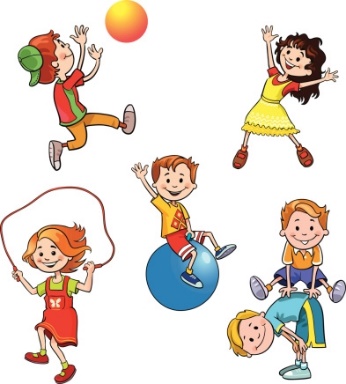 V razpredelnici odkljukajte naloge, ki ste jih opravili in jih ovrednotite. Če je možno, mi najkasneje do petka razpredelnico pošljite (v Word obliki ali fotografijo) po eAsistentu ali mailu.                                     Ime in priimek: Ime in priimek: Ime in priimek: Ime in priimek: PREDMETSNOVOPRAVLJENO (označi)OPOMBE*(težko/lahko, znam/moram še utrditi,…)SLJIntervju – Policijski pesSLJB. A. Novak: Nebesno gledališčeSLJGrda račkaSLJVaje branja in pisanja (Narek)MATPredhodnik in naslednikMATŠtevila do 1000 – ponavljanje znanjaMATPreverjanje znanjaMATPrištevanje stotic, desetic in enic trimestnemu številuSPOPREVERJANJE ZNANJA: - čutila, človeško telo, zdravjeSPO- vremeGUMPonavljanje in utrjevanje znanjaLUMUrejanje igrač, ustvarjanje TJA           Delo v ponedeljek (20. 4. 2020)TJA           Delo v četrtek (23. 4. 2020)ŠPOTekŠPOIgre z baloniŠPOPlesRedno vsakodnevno branje. Redno vsakodnevno branje. Redno vsakodnevno utrjevanje poštevanke.Redno vsakodnevno utrjevanje poštevanke.